ПОРТФОЛИО ВЫПУСКНИКА ФАКУЛЬТЕТА ТОВІ. Общие сведения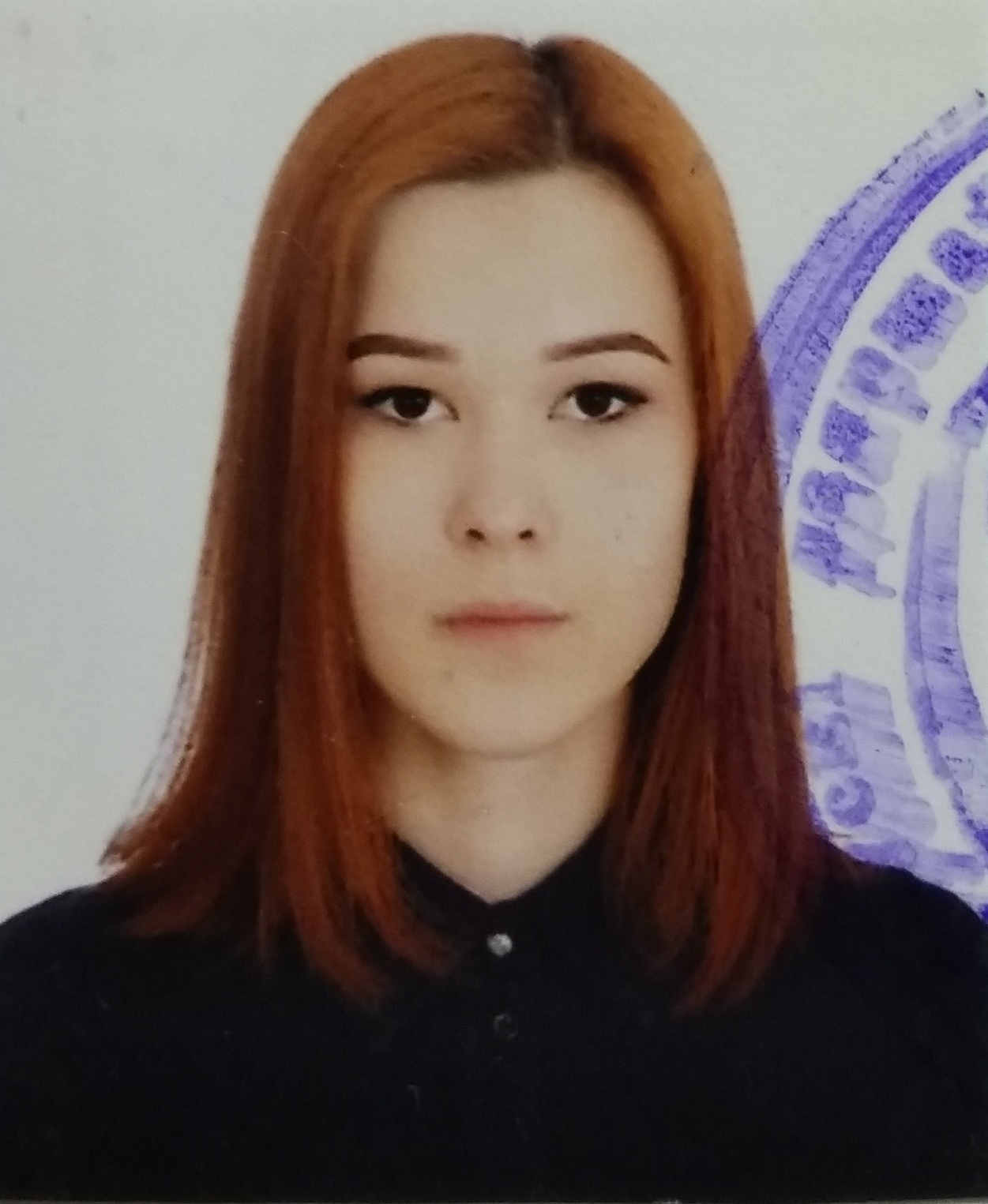          Место для фото                ІІ. Результаты обученияІІІ. СамопрезентацияФамилия, имя, отчество   Твердова Екатерина АндреевнаДата рождения/гражданство27.04.2001/ Республика БеларусьФакультетТОВСпециальностьХТОМСемейное положениеНе замужемМесто жительства (указать область, район, населенный пункт)Минская обл., г. СолигорскE-mailKatch_ka@mail.ruСоциальные сети (ID)*https://vk.com/rezorcineМоб.телефон/Skype*+375296863667Основные дисциплины по специальности, изучаемые в БГТУДисциплины курсового проектирования1. Химия и технология основного органического и нефтехимического синтеза.2. Химическая технология исходных веществ для органического синтеза.3. Процессы и аппараты химической технологии.4. Теория химико-технологических процессов органического синтеза.5.Химия и технология переработки нефти и газа.6. Оборудование и основы проектирования предприятий органического синтеза.7. Химия и технология смазочных материалов.8.Моделирование и оптимизация химико-технологических процессов.9. Общая химическая технология.1. Прикладная механика.2. Процессы и аппараты химической технологии3. Организация производства и основы управления предприятия4.Химия и технология основного органического и нефтехимического синтеза5. Оборудование и основы проектирования предприятий органического синтезаСредний балл по дисциплинам специальности-общий (за весь период обучения): 6Места прохождения практикиОАО ”Нафтан”, ОАО «Мозырский НПЗ», ООО «ЭддиТек»Владение иностранными языками (подчеркнуть необходимое, указать язык); наличие международных сертификатов, подтверждающих знание языка: ТОЕFL, FСЕ/САЕ/СРЕ, ВЕС и т.д.1. Французский (B2)2. АнглийскийДополнительное образование (курсы, семинары, стажировки, владение специализированными компьютерными программами и др.)Владение специализированными компьютерными программами:-KOMPAS 3D;-офисный пакет приложений Microsoft Office;-Mathcad Базовое владение: -UniSim Design 450;-AUTOCAD;Научно-исследовательская деятельность (участие в НИР, конференциях, семинарах, научные публикации и др.)-Общественная активность-Жизненные планы, хобби и сфера деятельности, в которой планирую реализоватьсяСовершенствование практических навыков в области химии, карьерный рост, повышение квалификации, совершенствование владения иностранными языкамиХобби: музыка, интеллектуальные игры.Желаемое место работы (область/город/предприятие и др.)г. Минск